PortugueseSample School District Título I - Notificação aos pais/responsáveis da elegibilidade do aluno para receber serviços complementares de apoio ao idioma	             Data:_____________________Nome do aluno: _______________________________________ Prezado pai/mãe/responsável, Como aluno do programa de “inglês para falantes de outros idiomas” (conhecido pela sigla ESOL em inglês) do nosso distrito escolar, o seu filho recebe instrução linguística efetiva de um professor de ESOL. Como aluno de inglês, o seu filho também se qualifica para receber apoio adicional que oferecemos para ajudar a melhorar as habilidades dele em inglês.  Quando o seu filho deixar o programa de ESOL do estado, nós também excluiremos o seu filho desses serviços linguísticos adicionais. As habilidades em inglês do seu filho foram recentemente testadas com os seguintes testes:  
  Kindergarten W-APT® ou MODEL®;      WIDA Screener®; ou   ACCESS for ELLs 2.0® e ele recebeu uma pontuação geral de  _______.  Pontuações inferiores a ________ qualificam uma criança para ser incluída no programa de ESOL e também para receber suporte linguístico adicional. 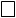 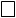 Oferecemos os suportes adicionais abaixo para ajudar a melhorar as habilidades de audição, conversação, leitura e escrita do seu filho em inglês, bem como para ajudar suas necessidades acadêmicas. Para os alunos do High School que recebem esses suportes adicionais, a taxa de formatura é de _____%. Se o seu filho tem alguma deficiência, os serviços do programa linguístico dele são desenvolvidos em parceria com a equipe de educação especial e essa equipe presta suporte ao programa de educação individualizada (conhecido pela sigla IEP em inglês) do seu filho.NOTE TO LEAs: Remove this highlighted section and list your district’s Title I or Title III-funded supplemental language program/activities here. (Do not list the basic, State- mandated ESOL program offerings.) You must indicate: the methods of instruction used in the federally-funded program offered to the student as well as the methods of instruction used in other available programs, including how such programs differ in content, instructional goals and the use of English and a native language in instruction, and how the program(s) selected for their student will specifically help their child learn English and meet age-appropriate academic achievement standards for grade promotion and graduation. Você tem o direito de recusar esses suportes adicionais oferecidos ao seu filho. Se desejar recusar a participação do seu filho, conversar sobre diferentes suportes oferecidos ou saber sobre reunião de pais, entre em contato com a pessoa cujo nome, número de telefone e e-mail estão listados abaixo.  Obrigado.Nome: _____________________________	   Cargo:___________________________ Número de telefone: _______________________ E-mail:_____________________________